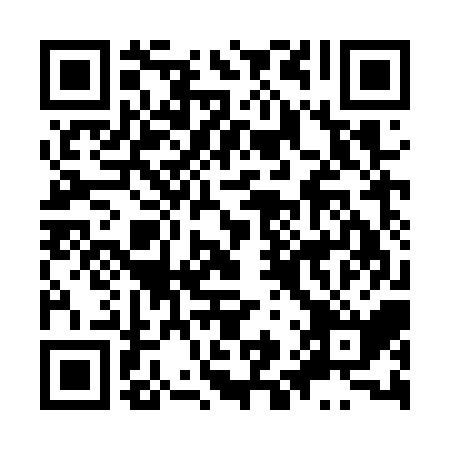 Prayer times for Khale Alampur, BangladeshWed 1 May 2024 - Fri 31 May 2024High Latitude Method: NonePrayer Calculation Method: University of Islamic SciencesAsar Calculation Method: ShafiPrayer times provided by https://www.salahtimes.comDateDayFajrSunriseDhuhrAsrMaghribIsha1Wed4:105:3112:043:326:377:592Thu4:095:3112:043:326:388:003Fri4:085:3012:043:326:388:004Sat4:075:2912:043:316:398:015Sun4:065:2912:043:316:398:026Mon4:055:2812:043:316:408:037Tue4:045:2712:043:316:408:038Wed4:045:2712:043:316:418:049Thu4:035:2612:043:306:418:0510Fri4:025:2612:043:306:428:0511Sat4:015:2512:033:306:428:0612Sun4:005:2412:033:306:438:0713Mon4:005:2412:033:306:438:0814Tue3:595:2312:033:296:448:0815Wed3:585:2312:033:296:448:0916Thu3:585:2212:033:296:458:1017Fri3:575:2212:043:296:458:1118Sat3:565:2112:043:296:468:1119Sun3:565:2112:043:296:468:1220Mon3:555:2112:043:296:478:1321Tue3:545:2012:043:296:478:1322Wed3:545:2012:043:286:488:1423Thu3:535:2012:043:286:488:1524Fri3:535:1912:043:286:498:1525Sat3:525:1912:043:286:498:1626Sun3:525:1912:043:286:508:1727Mon3:525:1812:043:286:508:1728Tue3:515:1812:043:286:518:1829Wed3:515:1812:053:286:518:1930Thu3:505:1812:053:286:528:1931Fri3:505:1812:053:286:528:20